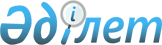 Об установлении ограничительных мероприятий на территории села Шанды сельского округа Кемеңгер Павлодарского района
					
			Утративший силу
			
			
		
					Решение акима сельского округа Кемеңгер Павлодарского района Павлодарской области от 22 июня 2021 года № 1-03-1. Зарегистрировано в Министерстве юстиции Республики Казахстан 25 июня 2021 года № 23179. Утратило силу решением акима сельского округа Кемеңгер Павлодарского района Павлодарской области от 3 декабря 2021 года № 1-03-4 (вводится в действие после дня его первого официального опубликования)
      Сноска. Утратило силу решением акима сельского округа Кемеңгер Павлодарского района Павлодарской области от 03.12.2021 № 1-03-4 (вводится в действие после дня его первого официального опубликования).
      Сноска. Заголовок в редакции решения акима сельского округа Кемеңгер Павлодарского района Павлодарской области от 22.10.2021 № 1-03-3  (вводится в действие со дня его первого официального опубликования).
      В соответствии с пунктом 2 статьи 35 Закона Республики Казахстан "О местном государственном управлении и самоуправлении в Республике Казахстан", подпунктом 7) статьи 10-1 Закона Республики Казахстан "О ветеринарии" и на основании представления главного государственного ветеринарно-санитарного инспектора Павлодарского района от 11 мая 2021 года № 2-36/154, РЕШИЛ:
      1. В связи с выявлением болезни бруцеллеза крупного рогатого скота установить ограничительные мероприятия на территории села Шанды сельского округа Кемеңгер Павлодарского района".
      Сноска. Пункт 1 - в редакции решения акима сельского округа Кемеңгер Павлодарского района Павлодарской области от 22.10.2021 № 1-03-3  (вводится в действие со дня его первого официального опубликования).


      2. Контроль за исполнением настоящего решения оставляю за собой.
      3. Настоящее решение вводится в действие со дня его первого официального опубликования.
					© 2012. РГП на ПХВ «Институт законодательства и правовой информации Республики Казахстан» Министерства юстиции Республики Казахстан
				
      Аким сельского округа Кемеңгер 

А. Вакпаев
